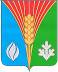 АдминистрацияМуниципального образованияЛабазинский сельсоветКурманаевского районаОренбургской областиПОСТАНОВЛЕНИЕ18.09.2017 № 88-пОб определении уполномоченного лица по утверждению схем газоснабжения и газификации от имени муниципального образования Лабазинский сельсовет Курманаевского района Оренбургской областиВ соответствии с Федеральным законом № 131-ФЗ от 06.10.2003 года № 131-п «Об общих принципах организации местного самоуправления в Российской Федерации», Постановление Правительства Российской Федерации от 30.12.2013 № 1314 «Об утверждении правил подключения (технологического присоединения) объектов капитального строительства к сетям газораспределения», а также об изменении и признании утратившим силу некоторых актов Правительства Российской Федерации, п. 4 ст. 4 Устава муниципального образования Лабазинский сельсовет Курманаевского района Оренбургской области постановляю:1. Определить уполномоченным лицом в части утверждения схем газоснабжения и газификации отображающих межпоселковые газопроводы и газопроводы-вводы к населенным пунктам от имени муниципального образования Костинский сельсовет Курманаевского района Оренбургской области главу муниципального образования Лабазинский сельсовет Гражданкина Владимира Александровича.2. Контроль за выполнением настоящего постановления оставляю за собой.3. Настоящее постановление вступает в силу после официального опубликования в газете «Лабазинский вестник» и подлежит размещению на официальном сайте муниципального образования Лабазинский сельсовет.Глава муниципального образования                                          В.А. ГражданкинРазослано: в дело, прокурору, районной администрации